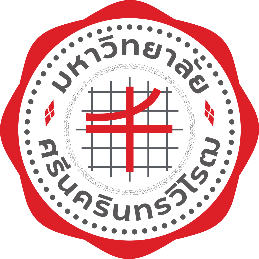 คำสั่งวิทยาลัยโพธิวิชชาลัยที่         /2564เรื่อง แต่งตั้งคณะกรรมการกำหนดราคากลางงานก่อสร้าง และคณะกรรมการจัดทำรูปแบบรายการงานก่อสร้างศูนย์เทคโนโลยีเกษตร วิจัย และนวัตกรรม ตำบลองครักษ์ อำเภอองครักษ์ จังหวัดนครนายก...................................................	ด้วยวิทยาลัยโพธิวิชชาลัย มหาวิทยาลัยศรีนครินทรวิโรฒ มีความประสงค์จะประกวดราคาจ้างก่อสร้างศูนย์เทคโนโลยีเกษตร วิจัย และนวัตกรรม ตำบลองครักษ์ อำเภอองครักษ์ จังหวัดนครนายก ด้วยวิธีประกวดราคาอิเล็กทรอนิกส์ นั้น เพื่อให้การจัดจ้างงานเป็นไปด้วยความเรียบร้อย และเพื่อให้เป็นไปตามระเบียบกระทรวงการคลังว่าด้วยการจัดซื้อจัดจ้างและการบริหารพัสดุภาครัฐ พ.ศ. 2560 จึงอาศัยอำนาจตามความในมาตรา 36 และมาตรา 43 แห่งพระราชบัญญัติมหาวิทยาลัยศรีนครินทรวิโรฒ พ.ศ. 2559 ประกอบกับคำสั่งมหาวิทยาลัยศรีนครินทรวิโรฒ ที่ 10187/2563 ลงวันที่ 29 ธันวาคม พ.ศ. 2563 เรื่องการมอบอำนาจในการสั่งการและดำเนินการเกี่ยวกับการจัดซื้อจัดจ้างและการบริหารพัสดุ จึงแต่งตั้งผู้มีรายตามต่อไปนี้ เป็นกรรมการดำเนินการ คือคณะกรรมการกำหนดราคากลางงานก่อสร้างชื่อ-สกุล					ประธานกรรมการชื่อ-สกุล 					กรรมการชื่อ-สกุล 					กรรมการอำนาจหน้าที่ดำเนินการกำหนดราคากลางงานก่อสร้าง ให้เป็นไปตามระเบียบกระทรวงการคลังว่าด้วยการจัดซื้อจัดจ้างและการบริหารพัสดุภาครัฐ พ.ศ. 2560 ตลอดจนมติคณะรัฐมนตรี กฎกระทรวง และหนังสือคำสั่งกระทรวงการคลังที่เกี่ยวข้องโดยเคร่งครัดคณะกรรมการจัดทำรูปแบบรายการงานก่อสร้างชื่อ-สกุล					ประธานกรรมการชื่อ-สกุล 					กรรมการชื่อ-สกุล 					กรรมการอำนาจหน้าที่จัดทำแบบรูปรายการงานก่อสร้าง และกำหนดหลักเกณฑ์การพิจารณาคัดเลือกข้อเสนอ โดยให้มีรายละเอียดเป็นไปตามกฎหมาย ระเบียบ และคำสั่งที่เกี่ยวข้องโดยเคร่งครัดทั้งนี้ ตั้งแต่บัดนี้เป็นต้นไป 			    สั่ง  ณ วันที่         กันยายน พ.ศ. 2564					 (ผู้ช่วยศาสตราจารย์ ดร.อารมย์ จันทะสอน)						คณบดีวิทยาลัยโพธิวิชชาลัย